委　任　状　　年　　月　　日山陽小野田市長　あて地区防災会名　　　　　　　　　　　　　　　代表者氏名　　　　　　　　　　　　　印　住所　山陽小野田市　　　　　　　　電話番号　　　　　　　　　　　　　　　　　　　　年　　月　　日付け山総第　　　　　　　　　　号で交付決定のあった、山陽小野田市地区防災会補助金の交付について、下記のものへ受領を委任します。記　１　補助金交付決定額　　　　　　　　　　　　　円　２　委任先口座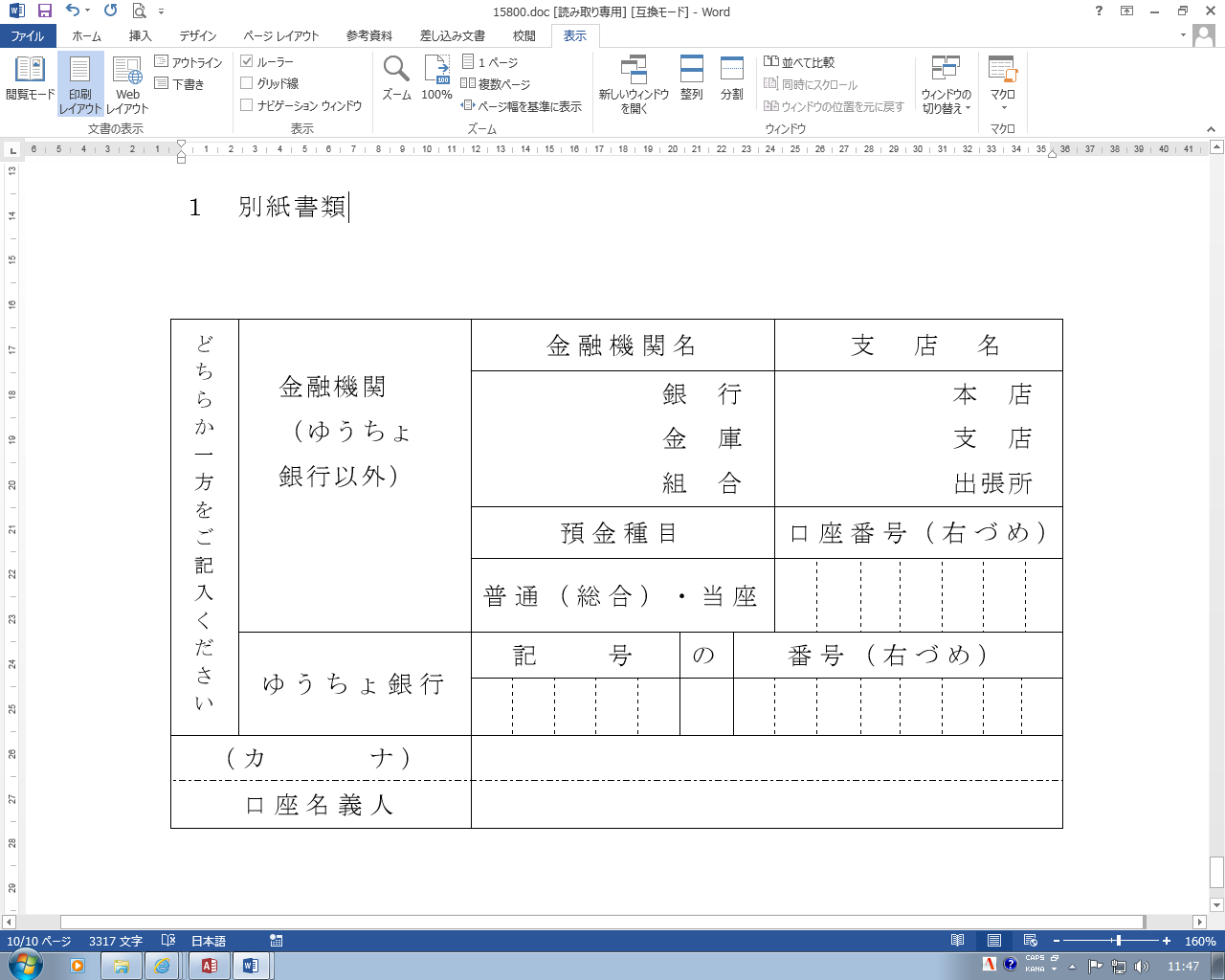 